Klub chovatelů kníračů ČR 1927 - Beskydská pobočkaOblastní klubová výstava kníračůse zadáváním titulů Vítěz třídy, Oblastní klubový vítěz, ČKŠ, res. ČKŠ, ČKŠ-J, ČKŠ-V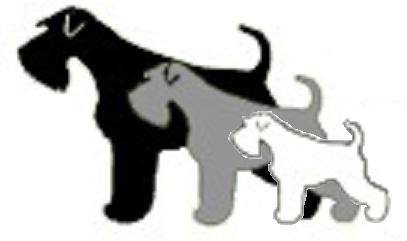 KATALOG 20198. 6. 2019Frýdlant nad OstravicíTřída vítězů psi									V1,VT,ČKŠ, OKVTřída štěňat feny								VN1Třída mladých feny								V1,VT,ČKŠ-JMezitřída feny									V1,VT,ČKŠTřída otevřená feny								VD3										V1,VT,ČKŠ										V2, res.ČKŠTřída vítězů feny								V1,VT,ČKŠ,OKVTřída veteránů feny								V1,VT,ČKŠ-V                                            KNÍRAČ VELKÝ ČERNÝTřída dorost psi										VN1Třída otevřená psi								V1,VT,ČKŠ,OKVV2, res. ČKŠTřída dorostu feny									VN1Mezitřída feny									V1,VT,ČKŠ,OKVTřída otevřená feny									VD2											VD3											VD1Třída pracovní feny								V1,VT,ČKŠ                                    KNÍRAČ VELKÝ PEPŘ A SŮLTřída štěňat feny									XNEJ. ŠTĚNĚ – č. 42NEJ. DOROST – č.53NEJ. MLADÝ PES – č.6NEJ. VETERÁN – č.49NEJ. MALÝ KNÍRAČ – č.19NEJ. STŘEDNÍ KNÍRAČ – č.48NEJ. VELKÝ KNÍRAČ – č.54NEJ. PES VÝSTAVY – č.19                                                    KNÍRAČ MALÝ ČERNÝ                                                    KNÍRAČ MALÝ ČERNÝ                                                    KNÍRAČ MALÝ ČERNÝ                                                    KNÍRAČ MALÝ ČERNÝ                                                    KNÍRAČ MALÝ ČERNÝ                                                    KNÍRAČ MALÝ ČERNÝ                                                    KNÍRAČ MALÝ ČERNÝ                                                    KNÍRAČ MALÝ ČERNÝTřída štěňat fenyTřída štěňat fenyTřída štěňat fenyTřída štěňat fenyTřída štěňat fenyTřída štěňat fenyTřída štěňat fenyTřída štěňat fenyVN1VN1VN1VN1Jméno psa:FRANCHESCA BENAVENTE MORAVIAKatalogové číslo:Katalogové číslo:1111Otec:King Samuel Black SambaČíslo zápisu:Číslo zápisu:CMKU/KM/11665/19CMKU/KM/11665/19CMKU/KM/11665/19CMKU/KM/11665/19Matka:Butterfly Benavente MoraviaDatum narození:Datum narození:31.1.201931.1.201931.1.201931.1.2019Chovatel:Rodinová Dagmar, Ztracená 410, 735 14 OrlováRodinová Dagmar, Ztracená 410, 735 14 OrlováRodinová Dagmar, Ztracená 410, 735 14 OrlováRodinová Dagmar, Ztracená 410, 735 14 OrlováRodinová Dagmar, Ztracená 410, 735 14 OrlováRodinová Dagmar, Ztracená 410, 735 14 OrlováRodinová Dagmar, Ztracená 410, 735 14 OrlováMajitel:Rodinová Dagmar, Ztracená 410, 735 14 OrlováRodinová Dagmar, Ztracená 410, 735 14 OrlováRodinová Dagmar, Ztracená 410, 735 14 OrlováRodinová Dagmar, Ztracená 410, 735 14 OrlováRodinová Dagmar, Ztracená 410, 735 14 OrlováRodinová Dagmar, Ztracená 410, 735 14 OrlováRodinová Dagmar, Ztracená 410, 735 14 OrlováTřída mladých fenyTřída mladých fenyTřída mladých fenyTřída mladých fenyTřída mladých fenyTřída mladých fenyTřída mladých fenyTřída mladých fenyV1,VT, ČKŠ-JV1,VT, ČKŠ-JV1,VT, ČKŠ-JV1,VT, ČKŠ-JJméno psa:DESTINATION CRACOV FROM DOLINA RIVENDELLKatalogové číslo:Katalogové číslo:2222Otec:Jazzman Elozh HopeČíslo zápisu:Číslo zápisu:CMKU/KM/11676/19CMKU/KM/11676/19CMKU/KM/11676/19CMKU/KM/11676/19Matka:Blackout’s Luvaton LystiDatum narození:Datum narození:13.4.201813.4.201813.4.201813.4.2018Chovatel:Podolska Izabella, Widlakova 64, 30-377 KrakowPodolska Izabella, Widlakova 64, 30-377 KrakowPodolska Izabella, Widlakova 64, 30-377 KrakowPodolska Izabella, Widlakova 64, 30-377 KrakowPodolska Izabella, Widlakova 64, 30-377 KrakowPodolska Izabella, Widlakova 64, 30-377 KrakowPodolska Izabella, Widlakova 64, 30-377 KrakowMajitel:Jendřejčíková Kateřina, Zemědělská 50/210, 736 01 Dolní DatyněJendřejčíková Kateřina, Zemědělská 50/210, 736 01 Dolní DatyněJendřejčíková Kateřina, Zemědělská 50/210, 736 01 Dolní DatyněJendřejčíková Kateřina, Zemědělská 50/210, 736 01 Dolní DatyněJendřejčíková Kateřina, Zemědělská 50/210, 736 01 Dolní DatyněJendřejčíková Kateřina, Zemědělská 50/210, 736 01 Dolní DatyněJendřejčíková Kateřina, Zemědělská 50/210, 736 01 Dolní DatyněTřída pracovní fenyTřída pracovní fenyTřída pracovní fenyTřída pracovní fenyTřída pracovní fenyTřída pracovní fenyTřída pracovní fenyTřída pracovní fenyV1,VT,ČKŠV1,VT,ČKŠV1,VT,ČKŠV1,VT,ČKŠJméno psa:CASSANDRA AKNARA BLACKKatalogové číslo:Katalogové číslo:3333Otec:Archie Black Benavente MoraviaČíslo zápisu:Číslo zápisu:CMKU/KM/10434/16CMKU/KM/10434/16CMKU/KM/10434/16CMKU/KM/10434/16Matka:Afrodita z Olomoucké pevnůstkyDatum narození:Datum narození:6.5.20166.5.20166.5.20166.5.2016Chovatel:Pavlitová Sylva, Mezní 1025, 739 34 ŠenovPavlitová Sylva, Mezní 1025, 739 34 ŠenovPavlitová Sylva, Mezní 1025, 739 34 ŠenovPavlitová Sylva, Mezní 1025, 739 34 ŠenovPavlitová Sylva, Mezní 1025, 739 34 ŠenovPavlitová Sylva, Mezní 1025, 739 34 ŠenovPavlitová Sylva, Mezní 1025, 739 34 ŠenovMajitel:Škutová Eliška, Záblatská 38, 713 00 Ostrava-HeřmaniceŠkutová Eliška, Záblatská 38, 713 00 Ostrava-HeřmaniceŠkutová Eliška, Záblatská 38, 713 00 Ostrava-HeřmaniceŠkutová Eliška, Záblatská 38, 713 00 Ostrava-HeřmaniceŠkutová Eliška, Záblatská 38, 713 00 Ostrava-HeřmaniceŠkutová Eliška, Záblatská 38, 713 00 Ostrava-HeřmaniceŠkutová Eliška, Záblatská 38, 713 00 Ostrava-HeřmaniceTřída vítězů fenyTřída vítězů fenyTřída vítězů fenyTřída vítězů fenyTřída vítězů fenyTřída vítězů fenyTřída vítězů fenyTřída vítězů fenyV1,VT,ČKŠ,OKVV1,VT,ČKŠ,OKVV1,VT,ČKŠ,OKVV1,VT,ČKŠ,OKVJméno psa:BUMBLE-BEE Z GLORIBAMUKatalogové číslo:Katalogové číslo:4444Otec:Archie Black Benavente MoraviaČíslo zápisu:Číslo zápisu:CMKU/KM/10589/16CMKU/KM/10589/16CMKU/KM/10589/16CMKU/KM/10589/16Matka:Aya Sofya z GloribamuDatum narození:Datum narození:22.8.201622.8.201622.8.201622.8.2016Chovatel:Řehánková Iva, Nádražní 222, 747 22 Dolní BenešovŘehánková Iva, Nádražní 222, 747 22 Dolní BenešovŘehánková Iva, Nádražní 222, 747 22 Dolní BenešovŘehánková Iva, Nádražní 222, 747 22 Dolní BenešovŘehánková Iva, Nádražní 222, 747 22 Dolní BenešovŘehánková Iva, Nádražní 222, 747 22 Dolní BenešovŘehánková Iva, Nádražní 222, 747 22 Dolní BenešovMajitel:Řehánková Iva, Nádražní 222, 747 22 Dolní BenešovŘehánková Iva, Nádražní 222, 747 22 Dolní BenešovŘehánková Iva, Nádražní 222, 747 22 Dolní BenešovŘehánková Iva, Nádražní 222, 747 22 Dolní BenešovŘehánková Iva, Nádražní 222, 747 22 Dolní BenešovŘehánková Iva, Nádražní 222, 747 22 Dolní BenešovŘehánková Iva, Nádražní 222, 747 22 Dolní BenešovTřída veteránů fenyTřída veteránů fenyTřída veteránů fenyTřída veteránů fenyTřída veteránů fenyTřída veteránů fenyTřída veteránů fenyTřída veteránů fenyV1,VT,ČKŠ-VV1,VT,ČKŠ-VV1,VT,ČKŠ-VV1,VT,ČKŠ-VJméno psa:GLORINDA Z ŠARDANUKatalogové číslo:Katalogové číslo:5555Otec:Dragon Fly CarboneumČíslo zápisu:Číslo zápisu:CMKU/KM/6710/09CMKU/KM/6710/09CMKU/KM/6710/09CMKU/KM/6710/09Matka:Vivien Vee z ŠardanuDatum narození:Datum narození:10.7.200910.7.200910.7.200910.7.2009Chovatel:Kollárová Šárka, Janka Magu 132, 034 91ŠvošovKollárová Šárka, Janka Magu 132, 034 91ŠvošovKollárová Šárka, Janka Magu 132, 034 91ŠvošovKollárová Šárka, Janka Magu 132, 034 91ŠvošovKollárová Šárka, Janka Magu 132, 034 91ŠvošovKollárová Šárka, Janka Magu 132, 034 91ŠvošovKollárová Šárka, Janka Magu 132, 034 91ŠvošovMajitel:Řehánková Iva, Nádražní 222, 747 22 Dolní BenešovŘehánková Iva, Nádražní 222, 747 22 Dolní BenešovŘehánková Iva, Nádražní 222, 747 22 Dolní BenešovŘehánková Iva, Nádražní 222, 747 22 Dolní BenešovŘehánková Iva, Nádražní 222, 747 22 Dolní BenešovŘehánková Iva, Nádražní 222, 747 22 Dolní BenešovŘehánková Iva, Nádražní 222, 747 22 Dolní Benešov                                        KNÍRAČ MALÝ ČERNOSTŘÍBŘITÝTřída mladých psi                                        KNÍRAČ MALÝ ČERNOSTŘÍBŘITÝTřída mladých psi                                        KNÍRAČ MALÝ ČERNOSTŘÍBŘITÝTřída mladých psi                                        KNÍRAČ MALÝ ČERNOSTŘÍBŘITÝTřída mladých psi                                        KNÍRAČ MALÝ ČERNOSTŘÍBŘITÝTřída mladých psi                                        KNÍRAČ MALÝ ČERNOSTŘÍBŘITÝTřída mladých psi                                        KNÍRAČ MALÝ ČERNOSTŘÍBŘITÝTřída mladých psi                                        KNÍRAČ MALÝ ČERNOSTŘÍBŘITÝTřída mladých psiV1,VT,ČKŠ-JV1,VT,ČKŠ-JV1,VT,ČKŠ-JV1,VT,ČKŠ-JJméno psa:SUMANTU HAJAN POLONIAKatalogové číslo:Katalogové číslo:6666Otec:Morris The Star RainbowlandČíslo zápisu:Číslo zápisu:PKR.II- 132018PKR.II- 132018PKR.II- 132018PKR.II- 132018Matka:Ice Cream of Taita’s UshabtiDatum narození:Datum narození:14.7.201814.7.201814.7.201814.7.2018Chovatel:Janiszewska Halina, Komandorska 4a/9, 50-022, WroclawJaniszewska Halina, Komandorska 4a/9, 50-022, WroclawJaniszewska Halina, Komandorska 4a/9, 50-022, WroclawJaniszewska Halina, Komandorska 4a/9, 50-022, WroclawJaniszewska Halina, Komandorska 4a/9, 50-022, WroclawJaniszewska Halina, Komandorska 4a/9, 50-022, WroclawJaniszewska Halina, Komandorska 4a/9, 50-022, WroclawMajitel:Rodinová Dagmar, Ztracená 410, 735 14, OrlováRodinová Dagmar, Ztracená 410, 735 14, OrlováRodinová Dagmar, Ztracená 410, 735 14, OrlováRodinová Dagmar, Ztracená 410, 735 14, OrlováRodinová Dagmar, Ztracená 410, 735 14, OrlováRodinová Dagmar, Ztracená 410, 735 14, OrlováRodinová Dagmar, Ztracená 410, 735 14, OrlováTřída otevřená psiTřída otevřená psiTřída otevřená psiTřída otevřená psiTřída otevřená psiTřída otevřená psiTřída otevřená psiTřída otevřená psiV1,VT,ČKŠ,OKVV1,VT,ČKŠ,OKVV1,VT,ČKŠ,OKVV1,VT,ČKŠ,OKVJméno psa:MR.COOKIE DANIELA’S GENUSKatalogové číslo:Katalogové číslo:7777Otec:El Dorado Daniela’s GenusČíslo zápisu:Číslo zápisu:CMKU/KM/10776/17CMKU/KM/10776/17CMKU/KM/10776/17CMKU/KM/10776/17Matka:Charlotte Daniela’s GenusDatum narození:Datum narození:14.2.201714.2.201714.2.201714.2.2017Chovatel:Chrástecká Daniela, Chlebovice 76, 739 42 Frýdek-MístekChrástecká Daniela, Chlebovice 76, 739 42 Frýdek-MístekChrástecká Daniela, Chlebovice 76, 739 42 Frýdek-MístekChrástecká Daniela, Chlebovice 76, 739 42 Frýdek-MístekChrástecká Daniela, Chlebovice 76, 739 42 Frýdek-MístekChrástecká Daniela, Chlebovice 76, 739 42 Frýdek-MístekChrástecká Daniela, Chlebovice 76, 739 42 Frýdek-MístekMajitel:Pifka Jan, Sokolská 157, 739 32 VratimovPifka Jan, Sokolská 157, 739 32 VratimovPifka Jan, Sokolská 157, 739 32 VratimovPifka Jan, Sokolská 157, 739 32 VratimovPifka Jan, Sokolská 157, 739 32 VratimovPifka Jan, Sokolská 157, 739 32 VratimovPifka Jan, Sokolská 157, 739 32 VratimovTřída vítězů psiXXXXJméno psa:HYPERSONIC WHISPER OF WINDKatalogové číslo:Katalogové číslo:8888Otec:Abye’s Dream Whisper Of WindČíslo zápisu:Číslo zápisu:CMKU/KM/10979/17CMKU/KM/10979/17CMKU/KM/10979/17CMKU/KM/10979/17Matka:Grasant Whisper Of WindDatum narození:Datum narození:6.3.20176.3.20176.3.20176.3.2017Chovatel:Pietrzak Elźbieta, Janiewice 101, 76-100 SlawnoPietrzak Elźbieta, Janiewice 101, 76-100 SlawnoPietrzak Elźbieta, Janiewice 101, 76-100 SlawnoPietrzak Elźbieta, Janiewice 101, 76-100 SlawnoPietrzak Elźbieta, Janiewice 101, 76-100 SlawnoPietrzak Elźbieta, Janiewice 101, 76-100 SlawnoPietrzak Elźbieta, Janiewice 101, 76-100 SlawnoMajitel:Richter Miloš, Otradice 31, 675 71 Náměšť nad OslavouRichter Miloš, Otradice 31, 675 71 Náměšť nad OslavouRichter Miloš, Otradice 31, 675 71 Náměšť nad OslavouRichter Miloš, Otradice 31, 675 71 Náměšť nad OslavouRichter Miloš, Otradice 31, 675 71 Náměšť nad OslavouRichter Miloš, Otradice 31, 675 71 Náměšť nad OslavouRichter Miloš, Otradice 31, 675 71 Náměšť nad OslavouTřída dorostu fenyTřída dorostu fenyTřída dorostu fenyTřída dorostu fenyTřída dorostu fenyTřída dorostu fenyTřída dorostu fenyTřída dorostu fenyN1N1N1N1Jméno psa:KALAHARI WHISPER OF WINDKatalogové číslo:Katalogové číslo:9999Otec:Silium UssintrepidČíslo zápisu:Číslo zápisu:CMKU/KM/11692/19CMKU/KM/11692/19CMKU/KM/11692/19CMKU/KM/11692/19Matka:Grasant Whisper Of WindDatum narození:Datum narození:18.10..201818.10..201818.10..201818.10..2018Chovatel:Pietrzak Elźbieta, Janiewice 101, 76-100 SlawnoPietrzak Elźbieta, Janiewice 101, 76-100 SlawnoPietrzak Elźbieta, Janiewice 101, 76-100 SlawnoPietrzak Elźbieta, Janiewice 101, 76-100 SlawnoPietrzak Elźbieta, Janiewice 101, 76-100 SlawnoPietrzak Elźbieta, Janiewice 101, 76-100 SlawnoPietrzak Elźbieta, Janiewice 101, 76-100 SlawnoMajitel:Pírko Josef, Roštění 161, 768 43 RoštěníPírko Josef, Roštění 161, 768 43 RoštěníPírko Josef, Roštění 161, 768 43 RoštěníPírko Josef, Roštění 161, 768 43 RoštěníPírko Josef, Roštění 161, 768 43 RoštěníPírko Josef, Roštění 161, 768 43 RoštěníPírko Josef, Roštění 161, 768 43 RoštěníTřída mladých fenyTřída mladých fenyTřída mladých fenyTřída mladých fenyTřída mladých fenyTřída mladých fenyTřída mladých fenyTřída mladých fenyV1,VT,ČKŠ-JV1,VT,ČKŠ-JV1,VT,ČKŠ-JV1,VT,ČKŠ-JJméno psa:IZZI Z DEVONUKatalogové číslo:Katalogové číslo:10101010Otec:Solar Stone z DixieČíslo zápisu:Číslo zápisu:CMKU/KM/11304/18CMKU/KM/11304/18CMKU/KM/11304/18CMKU/KM/11304/18Matka:Eywy z DevonuDatum narození:Datum narození:22.4.201822.4.201822.4.201822.4.2018Chovatel:Popelková Hana, Ing. Horní Pálava 41, 678 01 BlanskoPopelková Hana, Ing. Horní Pálava 41, 678 01 BlanskoPopelková Hana, Ing. Horní Pálava 41, 678 01 BlanskoPopelková Hana, Ing. Horní Pálava 41, 678 01 BlanskoPopelková Hana, Ing. Horní Pálava 41, 678 01 BlanskoPopelková Hana, Ing. Horní Pálava 41, 678 01 BlanskoPopelková Hana, Ing. Horní Pálava 41, 678 01 BlanskoMajitel:Popelková Hana, Ing. Horní Pálava 41, 678 01 BlanskoPopelková Hana, Ing. Horní Pálava 41, 678 01 BlanskoPopelková Hana, Ing. Horní Pálava 41, 678 01 BlanskoPopelková Hana, Ing. Horní Pálava 41, 678 01 BlanskoPopelková Hana, Ing. Horní Pálava 41, 678 01 BlanskoPopelková Hana, Ing. Horní Pálava 41, 678 01 BlanskoPopelková Hana, Ing. Horní Pálava 41, 678 01 BlanskoMezitřída fenyMezitřída fenyMezitřída fenyMezitřída fenyMezitřída fenyMezitřída fenyMezitřída fenyMezitřída fenyV1,VT,ČKŠV1,VT,ČKŠV1,VT,ČKŠV1,VT,ČKŠJméno psa:BRÝS OD ZDENČIKatalogové číslo:Katalogové číslo:11111111Otec:Andy Veselá kopaČíslo zápisu:Číslo zápisu:CMKU/KM/11109/17CMKU/KM/11109/17CMKU/KM/11109/17CMKU/KM/11109/17Matka:Yra ze Šterberské stržeDatum narození:Datum narození:24.10.201724.10.201724.10.201724.10.2017Chovatel:Stránská Zdeňka, Olomoucká 79, 785 01 ŠternberkStránská Zdeňka, Olomoucká 79, 785 01 ŠternberkStránská Zdeňka, Olomoucká 79, 785 01 ŠternberkStránská Zdeňka, Olomoucká 79, 785 01 ŠternberkStránská Zdeňka, Olomoucká 79, 785 01 ŠternberkStránská Zdeňka, Olomoucká 79, 785 01 ŠternberkStránská Zdeňka, Olomoucká 79, 785 01 ŠternberkMajitel:Stránská Zdeňka, Olomoucká 79, 785 01 ŠternberkStránská Zdeňka, Olomoucká 79, 785 01 ŠternberkStránská Zdeňka, Olomoucká 79, 785 01 ŠternberkStránská Zdeňka, Olomoucká 79, 785 01 ŠternberkStránská Zdeňka, Olomoucká 79, 785 01 ŠternberkStránská Zdeňka, Olomoucká 79, 785 01 ŠternberkStránská Zdeňka, Olomoucká 79, 785 01 ŠternberkTřída otevřená fenyTřída otevřená fenyTřída otevřená fenyTřída otevřená fenyTřída otevřená fenyTřída otevřená fenyTřída otevřená fenyTřída otevřená fenyV2, res. ČKŠV2, res. ČKŠV2, res. ČKŠV2, res. ČKŠJméno psa:BRITTANY DADADREAMKatalogové číslo:Katalogové číslo:12121212Otec:Ice Touch z DixieČíslo zápisu:Číslo zápisu:CMKU/KM/10924/17CMKU/KM/10924/17CMKU/KM/10924/17CMKU/KM/10924/17Matka:Albarossi’k Girardot AnnieDatum narození:Datum narození:26.5.201726.5.201726.5.201726.5.2017Chovatel:Kratochvílová Kateřina, U Naplatek 385, 747 33 OldřišovKratochvílová Kateřina, U Naplatek 385, 747 33 OldřišovKratochvílová Kateřina, U Naplatek 385, 747 33 OldřišovKratochvílová Kateřina, U Naplatek 385, 747 33 OldřišovKratochvílová Kateřina, U Naplatek 385, 747 33 OldřišovKratochvílová Kateřina, U Naplatek 385, 747 33 OldřišovKratochvílová Kateřina, U Naplatek 385, 747 33 OldřišovMajitel:Svrčinová Milena, Mgr., Rovniny 1418/103A, 748 01 HlučínSvrčinová Milena, Mgr., Rovniny 1418/103A, 748 01 HlučínSvrčinová Milena, Mgr., Rovniny 1418/103A, 748 01 HlučínSvrčinová Milena, Mgr., Rovniny 1418/103A, 748 01 HlučínSvrčinová Milena, Mgr., Rovniny 1418/103A, 748 01 HlučínSvrčinová Milena, Mgr., Rovniny 1418/103A, 748 01 HlučínSvrčinová Milena, Mgr., Rovniny 1418/103A, 748 01 HlučínV1,VT,ČKŠV1,VT,ČKŠV1,VT,ČKŠV1,VT,ČKŠJméno psa:CHIKKI Z DEVONUKatalogové číslo:Katalogové číslo:13131313Otec:Cairo z DevonuČíslo zápisu:Číslo zápisu:CMKU/KM/10845/17CMKU/KM/10845/17CMKU/KM/10845/17CMKU/KM/10845/17Matka:Eywy z DevonuDatum narození:Datum narození:15.4.201715.4.201715.4.201715.4.2017Chovatel:Popelková Hana, Ing. Horní Pálava 41, 678 01 BlanskoPopelková Hana, Ing. Horní Pálava 41, 678 01 BlanskoPopelková Hana, Ing. Horní Pálava 41, 678 01 BlanskoPopelková Hana, Ing. Horní Pálava 41, 678 01 BlanskoPopelková Hana, Ing. Horní Pálava 41, 678 01 BlanskoPopelková Hana, Ing. Horní Pálava 41, 678 01 BlanskoPopelková Hana, Ing. Horní Pálava 41, 678 01 BlanskoMajitel:Chrástecká Daniela, Chlebovice 76, 739 42 Frýdek-MístekChrástecká Daniela, Chlebovice 76, 739 42 Frýdek-MístekChrástecká Daniela, Chlebovice 76, 739 42 Frýdek-MístekChrástecká Daniela, Chlebovice 76, 739 42 Frýdek-MístekChrástecká Daniela, Chlebovice 76, 739 42 Frýdek-MístekChrástecká Daniela, Chlebovice 76, 739 42 Frýdek-MístekChrástecká Daniela, Chlebovice 76, 739 42 Frýdek-MístekVD 3VD 3VD 3VD 3Jméno psa:ZIGGY Z AGOVA DVORAKatalogové číslo:Katalogové číslo:14141414Otec:Lerra z Agova dvoraČíslo zápisu:Číslo zápisu:CMKU/KM/10534/16CMKU/KM/10534/16CMKU/KM/10534/16CMKU/KM/10534/16Matka:Odeta Enel fenomenDatum narození:Datum narození:19.7.201619.7.201619.7.201619.7.2016Chovatel:Dřímalová Olga, Jižní náměstí 17, 619 00 Brno – Dolní HeršpiceDřímalová Olga, Jižní náměstí 17, 619 00 Brno – Dolní HeršpiceDřímalová Olga, Jižní náměstí 17, 619 00 Brno – Dolní HeršpiceDřímalová Olga, Jižní náměstí 17, 619 00 Brno – Dolní HeršpiceDřímalová Olga, Jižní náměstí 17, 619 00 Brno – Dolní HeršpiceDřímalová Olga, Jižní náměstí 17, 619 00 Brno – Dolní HeršpiceDřímalová Olga, Jižní náměstí 17, 619 00 Brno – Dolní HeršpiceMajitel:Dřímalová Olga, Jižní náměstí 17, 619 00 Brno – Dolní HeršpiceDřímalová Olga, Jižní náměstí 17, 619 00 Brno – Dolní HeršpiceDřímalová Olga, Jižní náměstí 17, 619 00 Brno – Dolní HeršpiceDřímalová Olga, Jižní náměstí 17, 619 00 Brno – Dolní HeršpiceDřímalová Olga, Jižní náměstí 17, 619 00 Brno – Dolní HeršpiceDřímalová Olga, Jižní náměstí 17, 619 00 Brno – Dolní HeršpiceDřímalová Olga, Jižní náměstí 17, 619 00 Brno – Dolní HeršpiceTřída vítězů fenyTřída vítězů fenyTřída vítězů fenyTřída vítězů fenyTřída vítězů fenyTřída vítězů fenyTřída vítězů fenyTřída vítězů fenyV1,VT,ČKŠ,OKVV1,VT,ČKŠ,OKVV1,VT,ČKŠ,OKVV1,VT,ČKŠ,OKVJméno psa: CHIPPIE Z DEVONUKatalogové číslo:Katalogové číslo:15151515Otec:Cairo z DevonuČíslo zápisu:Číslo zápisu:CMKU/KM/10846/17CMKU/KM/10846/17CMKU/KM/10846/17CMKU/KM/10846/17Matka:Eywy z DevonuDatum narození:Datum narození:15.4.201715.4.201715.4.201715.4.2017Chovatel:Popelková Hana, Ing. Horní Pálava 41, 678 01 BlanskoPopelková Hana, Ing. Horní Pálava 41, 678 01 BlanskoPopelková Hana, Ing. Horní Pálava 41, 678 01 BlanskoPopelková Hana, Ing. Horní Pálava 41, 678 01 BlanskoPopelková Hana, Ing. Horní Pálava 41, 678 01 BlanskoPopelková Hana, Ing. Horní Pálava 41, 678 01 BlanskoPopelková Hana, Ing. Horní Pálava 41, 678 01 BlanskoMajitel:Halířová Martina, Ing., K Velkému dvoru 391, 747 19 BohuslaviceHalířová Martina, Ing., K Velkému dvoru 391, 747 19 BohuslaviceHalířová Martina, Ing., K Velkému dvoru 391, 747 19 BohuslaviceHalířová Martina, Ing., K Velkému dvoru 391, 747 19 BohuslaviceHalířová Martina, Ing., K Velkému dvoru 391, 747 19 BohuslaviceHalířová Martina, Ing., K Velkému dvoru 391, 747 19 BohuslaviceHalířová Martina, Ing., K Velkému dvoru 391, 747 19 Bohuslavice                                        KNÍRAČ MALÝ PEPŘ A SŮLTřída štěňat psi                                        KNÍRAČ MALÝ PEPŘ A SŮLTřída štěňat psi                                        KNÍRAČ MALÝ PEPŘ A SŮLTřída štěňat psi                                        KNÍRAČ MALÝ PEPŘ A SŮLTřída štěňat psi                                        KNÍRAČ MALÝ PEPŘ A SŮLTřída štěňat psi                                        KNÍRAČ MALÝ PEPŘ A SŮLTřída štěňat psi                                        KNÍRAČ MALÝ PEPŘ A SŮLTřída štěňat psi                                        KNÍRAČ MALÝ PEPŘ A SŮLTřída štěňat psiVN1VN1VN1VN1Jméno psa:GIULIAN Z ŠENOVSKÉHO SLIVNÍKUKatalogové číslo:Katalogové číslo:16161616Otec:Green Pepper Androis Číslo zápisu:Číslo zápisu:CMKU/KM/11631/19CMKU/KM/11631/19CMKU/KM/11631/19CMKU/KM/11631/19Matka:Bona Dea z Šenovského SlivníkuDatum narození:Datum narození:2.1.20192.1.20192.1.20192.1.2019Chovatel:Slíva Stanislav, Kaštanová 1103, 739 34 ŠenovSlíva Stanislav, Kaštanová 1103, 739 34 ŠenovSlíva Stanislav, Kaštanová 1103, 739 34 ŠenovSlíva Stanislav, Kaštanová 1103, 739 34 ŠenovSlíva Stanislav, Kaštanová 1103, 739 34 ŠenovSlíva Stanislav, Kaštanová 1103, 739 34 ŠenovSlíva Stanislav, Kaštanová 1103, 739 34 ŠenovMajitel:Kurečka Stanislav, Klimšova 849, 735 41 PetřvaldKurečka Stanislav, Klimšova 849, 735 41 PetřvaldKurečka Stanislav, Klimšova 849, 735 41 PetřvaldKurečka Stanislav, Klimšova 849, 735 41 PetřvaldKurečka Stanislav, Klimšova 849, 735 41 PetřvaldKurečka Stanislav, Klimšova 849, 735 41 PetřvaldKurečka Stanislav, Klimšova 849, 735 41 PetřvaldMezitřída psiMezitřída psiMezitřída psiMezitřída psiMezitřída psiMezitřída psiMezitřída psiMezitřída psiV1,VT,ČKŠV1,VT,ČKŠV1,VT,ČKŠV1,VT,ČKŠJméno psa:FILUTA Z ŠENOVSKÉHO SLIVNÍKUKatalogové číslo:Katalogové číslo:17171717Otec:Green Pepper AndroisČíslo zápisu:Číslo zápisu:CMKU/KM/11193/18CMKU/KM/11193/18CMKU/KM/11193/18CMKU/KM/11193/18Matka:Bona Dea z Šenovského SlivníkuDatum narození:Datum narození:23.1.201823.1.201823.1.201823.1.2018Chovatel:Slíva Stanislav, Kaštanová 1103, 739 34 ŠenovSlíva Stanislav, Kaštanová 1103, 739 34 ŠenovSlíva Stanislav, Kaštanová 1103, 739 34 ŠenovSlíva Stanislav, Kaštanová 1103, 739 34 ŠenovSlíva Stanislav, Kaštanová 1103, 739 34 ŠenovSlíva Stanislav, Kaštanová 1103, 739 34 ŠenovSlíva Stanislav, Kaštanová 1103, 739 34 ŠenovMajitel:Řepišťáková Kateřina, Koberno 4, 793 97 Slezské RudolticeŘepišťáková Kateřina, Koberno 4, 793 97 Slezské RudolticeŘepišťáková Kateřina, Koberno 4, 793 97 Slezské RudolticeŘepišťáková Kateřina, Koberno 4, 793 97 Slezské RudolticeŘepišťáková Kateřina, Koberno 4, 793 97 Slezské RudolticeŘepišťáková Kateřina, Koberno 4, 793 97 Slezské RudolticeŘepišťáková Kateřina, Koberno 4, 793 97 Slezské RudolticeTřída otevřená psiTřída otevřená psiTřída otevřená psiTřída otevřená psiTřída otevřená psiTřída otevřená psiTřída otevřená psiTřída otevřená psiV1,VT,ČKŠV1,VT,ČKŠV1,VT,ČKŠV1,VT,ČKŠJméno psa:ALEX Z ČERNÉHO NEBEKatalogové číslo:Katalogové číslo:18181818Otec:Fido AstronautČíslo zápisu:Číslo zápisu:CMKU/KM/11003/17CMKU/KM/11003/17CMKU/KM/11003/17CMKU/KM/11003/17Matka:Lassy GymorDatum narození:Datum narození:20.8.201720.8.201720.8.201720.8.2017Chovatel:Raclavský Josef, Chvalkovická 46, 773 00 OlomoucRaclavský Josef, Chvalkovická 46, 773 00 OlomoucRaclavský Josef, Chvalkovická 46, 773 00 OlomoucRaclavský Josef, Chvalkovická 46, 773 00 OlomoucRaclavský Josef, Chvalkovická 46, 773 00 OlomoucRaclavský Josef, Chvalkovická 46, 773 00 OlomoucRaclavský Josef, Chvalkovická 46, 773 00 OlomoucMajitel:Marković Blanka, Štefánikova 12, 742 21 KopřivniceMarković Blanka, Štefánikova 12, 742 21 KopřivniceMarković Blanka, Štefánikova 12, 742 21 KopřivniceMarković Blanka, Štefánikova 12, 742 21 KopřivniceMarković Blanka, Štefánikova 12, 742 21 KopřivniceMarković Blanka, Štefánikova 12, 742 21 KopřivniceMarković Blanka, Štefánikova 12, 742 21 KopřivniceTřída vítězů psiTřída vítězů psiTřída vítězů psiTřída vítězů psiTřída vítězů psiTřída vítězů psiTřída vítězů psiTřída vítězů psiV1,VT,ČKŠ,OKVV1,VT,ČKŠ,OKVV1,VT,ČKŠ,OKVV1,VT,ČKŠ,OKVJméno psa:VASCO Z ROZNETUKatalogové číslo:Katalogové číslo:19191919Otec:Uncas PS RezlarkČíslo zápisu:Číslo zápisu:CMKU/KM/10295/16CMKU/KM/10295/16CMKU/KM/10295/16CMKU/KM/10295/16Matka:Sisi Star z RoznetuDatum narození:Datum narození:26.1.201626.1.201626.1.201626.1.2016Chovatel:Rozová Zuzana, Ing., Petrohradská 25, 101 00 Praha 10Rozová Zuzana, Ing., Petrohradská 25, 101 00 Praha 10Rozová Zuzana, Ing., Petrohradská 25, 101 00 Praha 10Rozová Zuzana, Ing., Petrohradská 25, 101 00 Praha 10Rozová Zuzana, Ing., Petrohradská 25, 101 00 Praha 10Rozová Zuzana, Ing., Petrohradská 25, 101 00 Praha 10Rozová Zuzana, Ing., Petrohradská 25, 101 00 Praha 10Majitel:Bulušková Pavlína, Antošovická 230/286, 711 00 OstravaBulušková Pavlína, Antošovická 230/286, 711 00 OstravaBulušková Pavlína, Antošovická 230/286, 711 00 OstravaBulušková Pavlína, Antošovická 230/286, 711 00 OstravaBulušková Pavlína, Antošovická 230/286, 711 00 OstravaBulušková Pavlína, Antošovická 230/286, 711 00 OstravaBulušková Pavlína, Antošovická 230/286, 711 00 OstravaTřída dorostu fenyTřída dorostu fenyTřída dorostu fenyTřída dorostu fenyTřída dorostu fenyTřída dorostu fenyTřída dorostu fenyTřída dorostu fenyVN1VN1VN1VN1Jméno psa:SOPHIA ASTRONAUTKatalogové číslo:Katalogové číslo:20202020Otec:Uncas PS RezlarkČíslo zápisu:Číslo zápisu:CMKU/KM/11562/18CMKU/KM/11562/18CMKU/KM/11562/18CMKU/KM/11562/18Matka:Caira Ideal Pepper AstronautDatum narození:Datum narození:27.10.201827.10.201827.10.201827.10.2018Chovatel:Suchá Miroslava, Žerotínova 66, 130 00 Praha 3Suchá Miroslava, Žerotínova 66, 130 00 Praha 3Suchá Miroslava, Žerotínova 66, 130 00 Praha 3Suchá Miroslava, Žerotínova 66, 130 00 Praha 3Suchá Miroslava, Žerotínova 66, 130 00 Praha 3Suchá Miroslava, Žerotínova 66, 130 00 Praha 3Suchá Miroslava, Žerotínova 66, 130 00 Praha 3Majitel:Řepišťáková Kateřina, Koberno 4, 793 97 Slezské RudolticeŘepišťáková Kateřina, Koberno 4, 793 97 Slezské RudolticeŘepišťáková Kateřina, Koberno 4, 793 97 Slezské RudolticeŘepišťáková Kateřina, Koberno 4, 793 97 Slezské RudolticeŘepišťáková Kateřina, Koberno 4, 793 97 Slezské RudolticeŘepišťáková Kateřina, Koberno 4, 793 97 Slezské RudolticeŘepišťáková Kateřina, Koberno 4, 793 97 Slezské RudolticeMezitřída fenyMezitřída fenyMezitřída fenyMezitřída fenyMezitřída fenyMezitřída fenyMezitřída fenyMezitřída fenyV1,VT,ČKŠV1,VT,ČKŠV1,VT,ČKŠV1,VT,ČKŠJméno psa:NIKOLETTE NOEL ASTRONAUTKatalogové číslo:Katalogové číslo:21212121Otec:Lucky Boy AstronautČíslo zápisu:Číslo zápisu:CMKU/KM/11096/17CMKU/KM/11096/17CMKU/KM/11096/17CMKU/KM/11096/17Matka:Rosalie AstronautDatum narození:Datum narození:8.10.20178.10.20178.10.20178.10.2017Chovatel:Suchá Miroslava, Žerotínova 66, 130 00 Praha 3Suchá Miroslava, Žerotínova 66, 130 00 Praha 3Suchá Miroslava, Žerotínova 66, 130 00 Praha 3Suchá Miroslava, Žerotínova 66, 130 00 Praha 3Suchá Miroslava, Žerotínova 66, 130 00 Praha 3Suchá Miroslava, Žerotínova 66, 130 00 Praha 3Suchá Miroslava, Žerotínova 66, 130 00 Praha 3Majitel:Řišicová Jolana, Mikulůvka 295, 756 24 MikulůvkaŘišicová Jolana, Mikulůvka 295, 756 24 MikulůvkaŘišicová Jolana, Mikulůvka 295, 756 24 MikulůvkaŘišicová Jolana, Mikulůvka 295, 756 24 MikulůvkaŘišicová Jolana, Mikulůvka 295, 756 24 MikulůvkaŘišicová Jolana, Mikulůvka 295, 756 24 MikulůvkaŘišicová Jolana, Mikulůvka 295, 756 24 MikulůvkaV2V2V2V2Jméno psa:ZAIRA Z ROZNETUKatalogové číslo:Katalogové číslo:22222222Otec:Yankee Zephyr AstronautČíslo zápisu:Číslo zápisu:CMKU/KM/11127/17CMKU/KM/11127/17CMKU/KM/11127/17CMKU/KM/11127/17Matka:Unica z RoznetuDatum narození:Datum narození:29.10.201729.10.201729.10.201729.10.2017Chovatel:Rozová Zuzana, Ing., Petrohradská 25, 101 00 Praha 10Rozová Zuzana, Ing., Petrohradská 25, 101 00 Praha 10Rozová Zuzana, Ing., Petrohradská 25, 101 00 Praha 10Rozová Zuzana, Ing., Petrohradská 25, 101 00 Praha 10Rozová Zuzana, Ing., Petrohradská 25, 101 00 Praha 10Rozová Zuzana, Ing., Petrohradská 25, 101 00 Praha 10Rozová Zuzana, Ing., Petrohradská 25, 101 00 Praha 10Majitel:Pírko Josef, Roštění 161, 768 43 RoštěníPírko Josef, Roštění 161, 768 43 RoštěníPírko Josef, Roštění 161, 768 43 RoštěníPírko Josef, Roštění 161, 768 43 RoštěníPírko Josef, Roštění 161, 768 43 RoštěníPírko Josef, Roštění 161, 768 43 RoštěníPírko Josef, Roštění 161, 768 43 RoštěníTřída otevřená fenyTřída otevřená fenyTřída otevřená fenyTřída otevřená fenyTřída otevřená fenyTřída otevřená fenyTřída otevřená fenyTřída otevřená fenyVD3VD3VD3VD3Jméno psa:EIMY Z ŠENOVSKÉHO SLIVNÍKUKatalogové číslo:Katalogové číslo:23232323Otec:Green Pepper AndroisČíslo zápisu:Číslo zápisu:CMKU/KM/10599/16CMKU/KM/10599/16CMKU/KM/10599/16CMKU/KM/10599/16Matka:Bona Dea z Šenovského SlivníkuDatum narození:Datum narození:4.9.20164.9.20164.9.20164.9.2016Chovatel:Slíva Stanislav, Kaštanová 1103, 739 34 ŠenovSlíva Stanislav, Kaštanová 1103, 739 34 ŠenovSlíva Stanislav, Kaštanová 1103, 739 34 ŠenovSlíva Stanislav, Kaštanová 1103, 739 34 ŠenovSlíva Stanislav, Kaštanová 1103, 739 34 ŠenovSlíva Stanislav, Kaštanová 1103, 739 34 ŠenovSlíva Stanislav, Kaštanová 1103, 739 34 ŠenovMajitel:Slívová Miluše, Kaštanová 1103, 739 34 ŠenovSlívová Miluše, Kaštanová 1103, 739 34 ŠenovSlívová Miluše, Kaštanová 1103, 739 34 ŠenovSlívová Miluše, Kaštanová 1103, 739 34 ŠenovSlívová Miluše, Kaštanová 1103, 739 34 ŠenovSlívová Miluše, Kaštanová 1103, 739 34 ŠenovSlívová Miluše, Kaštanová 1103, 739 34 ŠenovV2, res. ČKŠV2, res. ČKŠV2, res. ČKŠV2, res. ČKŠJméno psa:IVETA ASTRONAUTKatalogové číslo:Katalogové číslo:24242424Otec:Zeus Pepper AstronautČíslo zápisu:Číslo zápisu:CMKU/KM/10800/17CMKU/KM/10800/17CMKU/KM/10800/17CMKU/KM/10800/17Matka:Ultra PS RezlarkDatum narození:Datum narození:7.3.20177.3.20177.3.20177.3.2017Chovatel:Suchá Miroslava, Žerotínova 66, 130 00 Praha 3Suchá Miroslava, Žerotínova 66, 130 00 Praha 3Suchá Miroslava, Žerotínova 66, 130 00 Praha 3Suchá Miroslava, Žerotínova 66, 130 00 Praha 3Suchá Miroslava, Žerotínova 66, 130 00 Praha 3Suchá Miroslava, Žerotínova 66, 130 00 Praha 3Suchá Miroslava, Žerotínova 66, 130 00 Praha 3Majitel:Řišicová Jolana, Mikulůvka 295, 756 24 MikulůvkaŘišicová Jolana, Mikulůvka 295, 756 24 MikulůvkaŘišicová Jolana, Mikulůvka 295, 756 24 MikulůvkaŘišicová Jolana, Mikulůvka 295, 756 24 MikulůvkaŘišicová Jolana, Mikulůvka 295, 756 24 MikulůvkaŘišicová Jolana, Mikulůvka 295, 756 24 MikulůvkaŘišicová Jolana, Mikulůvka 295, 756 24 MikulůvkaV1,VT,ČKŠV1,VT,ČKŠV1,VT,ČKŠV1,VT,ČKŠJméno psa:OLIVIA Z ATLASOVA DVORAKatalogové číslo:Katalogové číslo:25252525Otec:Starlings KashmirČíslo zápisu:Číslo zápisu:CMKU/KM/10642/16CMKU/KM/10642/16CMKU/KM/10642/16CMKU/KM/10642/16Matka:Rock Star AstronautDatum narození:Datum narození:9.10.20169.10.20169.10.20169.10.2016Chovatel:Kotalová Danuše, Ing.,  Ahepjukova 31/2798, 702 00 OstravaKotalová Danuše, Ing.,  Ahepjukova 31/2798, 702 00 OstravaKotalová Danuše, Ing.,  Ahepjukova 31/2798, 702 00 OstravaKotalová Danuše, Ing.,  Ahepjukova 31/2798, 702 00 OstravaKotalová Danuše, Ing.,  Ahepjukova 31/2798, 702 00 OstravaKotalová Danuše, Ing.,  Ahepjukova 31/2798, 702 00 OstravaKotalová Danuše, Ing.,  Ahepjukova 31/2798, 702 00 OstravaMajitel:Růžičková Danuše, Ing., Petra Bezruče 2/305, 682 01 VyškovRůžičková Danuše, Ing., Petra Bezruče 2/305, 682 01 VyškovRůžičková Danuše, Ing., Petra Bezruče 2/305, 682 01 VyškovRůžičková Danuše, Ing., Petra Bezruče 2/305, 682 01 VyškovRůžičková Danuše, Ing., Petra Bezruče 2/305, 682 01 VyškovRůžičková Danuše, Ing., Petra Bezruče 2/305, 682 01 VyškovRůžičková Danuše, Ing., Petra Bezruče 2/305, 682 01 VyškovTřída vítězů fenyV1,VT,ČKŠ,OKVV1,VT,ČKŠ,OKVV1,VT,ČKŠ,OKVV1,VT,ČKŠ,OKVV1,VT,ČKŠ,OKVJméno psa:EXTREME CAPTIVATING HAJAN POLONIAKatalogové číslo:Katalogové číslo:26262626Otec:Starlings KashmirČíslo zápisu:Číslo zápisu:PKR II-130026PKR II-130026PKR II-130026PKR II-130026Matka:Just Only You Hajan PoloniaDatum narození:Datum narození:21.5.201721.5.201721.5.201721.5.2017Chovatel:Janiszewska Halina, Komandorska 4a/9, 50-022, WroclawJaniszewska Halina, Komandorska 4a/9, 50-022, WroclawJaniszewska Halina, Komandorska 4a/9, 50-022, WroclawJaniszewska Halina, Komandorska 4a/9, 50-022, WroclawJaniszewska Halina, Komandorska 4a/9, 50-022, WroclawJaniszewska Halina, Komandorska 4a/9, 50-022, WroclawJaniszewska Halina, Komandorska 4a/9, 50-022, WroclawMajitel:Janiszewska Halina, Komandorska 4a/9, 50-022, WroclawJaniszewska Halina, Komandorska 4a/9, 50-022, WroclawJaniszewska Halina, Komandorska 4a/9, 50-022, WroclawJaniszewska Halina, Komandorska 4a/9, 50-022, WroclawJaniszewska Halina, Komandorska 4a/9, 50-022, WroclawJaniszewska Halina, Komandorska 4a/9, 50-022, WroclawJaniszewska Halina, Komandorska 4a/9, 50-022, WroclawV2, res. ČKŠV2, res. ČKŠV2, res. ČKŠV2, res. ČKŠJméno psa:ULLY JINGL QUENTIN Z BAROKAMUKatalogové číslo:Katalogové číslo:27272727Otec:Quentin Owen z BarokamuČíslo zápisu:Číslo zápisu:CMKU/KM/10807/17CMKU/KM/10807/17CMKU/KM/10807/17CMKU/KM/10807/17Matka:Jingle Fantagira z BarokamuDatum narození:Datum narození:21.3.201721.3.201721.3.201721.3.2017Chovatel:Melcrová Barbara, Úvalno 198, 793 91 ÚvalnoMelcrová Barbara, Úvalno 198, 793 91 ÚvalnoMelcrová Barbara, Úvalno 198, 793 91 ÚvalnoMelcrová Barbara, Úvalno 198, 793 91 ÚvalnoMelcrová Barbara, Úvalno 198, 793 91 ÚvalnoMelcrová Barbara, Úvalno 198, 793 91 ÚvalnoMelcrová Barbara, Úvalno 198, 793 91 ÚvalnoMajitel:Pírko Josef, Roštění 161, 768 43 RoštěníPírko Josef, Roštění 161, 768 43 RoštěníPírko Josef, Roštění 161, 768 43 RoštěníPírko Josef, Roštění 161, 768 43 RoštěníPírko Josef, Roštění 161, 768 43 RoštěníPírko Josef, Roštění 161, 768 43 RoštěníPírko Josef, Roštění 161, 768 43 Roštění                   KNÍRAČ MALÝ BÍLÝTřída dorost psiVN1VN1VN1VN1VN1Jméno psa:OSMANY SHADOW WHITE DE PEPAKatalogové číslo:Katalogové číslo:28282828Otec:Hugo Boss BoltresČíslo zápisu:Číslo zápisu:CMKU/KM/11497/18CMKU/KM/11497/18CMKU/KM/11497/18CMKU/KM/11497/18Matka:Berenica Hajan PoloniaDatum narození:Datum narození:26.9.201826.9.201826.9.201826.9.2018Chovatel:Šichnárková Iva, Resslova 1040/12, 708 00 OstravaŠichnárková Iva, Resslova 1040/12, 708 00 OstravaŠichnárková Iva, Resslova 1040/12, 708 00 OstravaŠichnárková Iva, Resslova 1040/12, 708 00 OstravaŠichnárková Iva, Resslova 1040/12, 708 00 OstravaŠichnárková Iva, Resslova 1040/12, 708 00 OstravaŠichnárková Iva, Resslova 1040/12, 708 00 OstravaMajitel:Šichnárková Iva, Resslova 1040/12, 708 00 OstravaŠichnárková Iva, Resslova 1040/12, 708 00 OstravaŠichnárková Iva, Resslova 1040/12, 708 00 OstravaŠichnárková Iva, Resslova 1040/12, 708 00 OstravaŠichnárková Iva, Resslova 1040/12, 708 00 OstravaŠichnárková Iva, Resslova 1040/12, 708 00 OstravaŠichnárková Iva, Resslova 1040/12, 708 00 OstravaTřída dorost fenyTřída dorost fenyTřída dorost fenyTřída dorost fenyTřída dorost fenyTřída dorost fenyTřída dorost fenyTřída dorost fenyVN1VN1VN1VN1Jméno psa:PRIMASTELLA SHADOW WHITE DE PEPAKatalogové číslo:Katalogové číslo:29292929Otec:Draco White Star of RainbowlandČíslo zápisu:Číslo zápisu:CMKU/KM/11502/18CMKU/KM/11502/18CMKU/KM/11502/18CMKU/KM/11502/18Matka:Blaylock Is MagicDatum narození:Datum narození:27.9.201827.9.201827.9.201827.9.2018Chovatel:Šichnárková Iva, Resslova 1040/12, 708 00 OstravaŠichnárková Iva, Resslova 1040/12, 708 00 OstravaŠichnárková Iva, Resslova 1040/12, 708 00 OstravaŠichnárková Iva, Resslova 1040/12, 708 00 OstravaŠichnárková Iva, Resslova 1040/12, 708 00 OstravaŠichnárková Iva, Resslova 1040/12, 708 00 OstravaŠichnárková Iva, Resslova 1040/12, 708 00 OstravaMajitel:Šichnárková Iva, Resslova 1040/12, 708 00 OstravaŠichnárková Iva, Resslova 1040/12, 708 00 OstravaŠichnárková Iva, Resslova 1040/12, 708 00 OstravaŠichnárková Iva, Resslova 1040/12, 708 00 OstravaŠichnárková Iva, Resslova 1040/12, 708 00 OstravaŠichnárková Iva, Resslova 1040/12, 708 00 OstravaŠichnárková Iva, Resslova 1040/12, 708 00 OstravaTřída mladých fenyTřída mladých fenyTřída mladých fenyTřída mladých fenyTřída mladých fenyTřída mladých fenyTřída mladých fenyTřída mladých fenyVD2VD2VD2VD2Jméno psa:FIDORKA FALCO DOROTHEA ZE SOLNÉKatalogové číslo:Katalogové číslo:30303030Otec:Abbado Rebel AlveČíslo zápisu:Číslo zápisu:CMKU/KM/11396/18CMKU/KM/11396/18CMKU/KM/11396/18CMKU/KM/11396/18Matka:El-Dixi Emporin Dorothea ze SolnéDatum narození:Datum narození:21.6.201821.6.201821.6.201821.6.2018Chovatel:Wojnarová Jarmila, Solná 3/2576, 702 00 OstravaWojnarová Jarmila, Solná 3/2576, 702 00 OstravaWojnarová Jarmila, Solná 3/2576, 702 00 OstravaWojnarová Jarmila, Solná 3/2576, 702 00 OstravaWojnarová Jarmila, Solná 3/2576, 702 00 OstravaWojnarová Jarmila, Solná 3/2576, 702 00 OstravaWojnarová Jarmila, Solná 3/2576, 702 00 OstravaMajitel:Píchová Květuše, Ing., Moravská 697/21, 700 30 OstravaPíchová Květuše, Ing., Moravská 697/21, 700 30 OstravaPíchová Květuše, Ing., Moravská 697/21, 700 30 OstravaPíchová Květuše, Ing., Moravská 697/21, 700 30 OstravaPíchová Květuše, Ing., Moravská 697/21, 700 30 OstravaPíchová Květuše, Ing., Moravská 697/21, 700 30 OstravaPíchová Květuše, Ing., Moravská 697/21, 700 30 OstravaV1,VT,ČKŠ-JV1,VT,ČKŠ-JV1,VT,ČKŠ-JV1,VT,ČKŠ-JJméno psa:NIKÉ SHADOW WHITE DE PEPAKatalogové číslo:Katalogové číslo:31313131Otec:Draco White Star of RainbowlandČíslo zápisu:Číslo zápisu:CMKU/KM/11238/18CMKU/KM/11238/18CMKU/KM/11238/18CMKU/KM/11238/18Matka:Berenica Hajan PoloniaDatum narození:Datum narození:7.3.20187.3.20187.3.20187.3.2018Chovatel:Šichnárková Iva, Resslova 1040/12, 708 00 OstravaŠichnárková Iva, Resslova 1040/12, 708 00 OstravaŠichnárková Iva, Resslova 1040/12, 708 00 OstravaŠichnárková Iva, Resslova 1040/12, 708 00 OstravaŠichnárková Iva, Resslova 1040/12, 708 00 OstravaŠichnárková Iva, Resslova 1040/12, 708 00 OstravaŠichnárková Iva, Resslova 1040/12, 708 00 OstravaMajitel:Pešáková Denisa, Vrahovická 61, 798 11 ProstějovPešáková Denisa, Vrahovická 61, 798 11 ProstějovPešáková Denisa, Vrahovická 61, 798 11 ProstějovPešáková Denisa, Vrahovická 61, 798 11 ProstějovPešáková Denisa, Vrahovická 61, 798 11 ProstějovPešáková Denisa, Vrahovická 61, 798 11 ProstějovPešáková Denisa, Vrahovická 61, 798 11 ProstějovTřída otevřená fenyTřída otevřená fenyTřída otevřená fenyTřída otevřená fenyTřída otevřená fenyTřída otevřená fenyTřída otevřená fenyTřída otevřená fenyV1,VT,ČKŠ,OKVV1,VT,ČKŠ,OKVV1,VT,ČKŠ,OKVV1,VT,ČKŠ,OKVJméno psa:I AM OLIVIA LARIGOSHKatalogové číslo:Katalogové číslo:32323232Otec:Blaylock Billy The KidČíslo zápisu:Číslo zápisu:CMKU/KM/10692/16CMKU/KM/10692/16CMKU/KM/10692/16CMKU/KM/10692/16Matka:Noreen LarigoshDatum narození:Datum narození:22.4.201622.4.201622.4.201622.4.2016Chovatel:Kuzmenko L.A., Armeyskaya 13, 61051 Kharkov, UkraineKuzmenko L.A., Armeyskaya 13, 61051 Kharkov, UkraineKuzmenko L.A., Armeyskaya 13, 61051 Kharkov, UkraineKuzmenko L.A., Armeyskaya 13, 61051 Kharkov, UkraineKuzmenko L.A., Armeyskaya 13, 61051 Kharkov, UkraineKuzmenko L.A., Armeyskaya 13, 61051 Kharkov, UkraineKuzmenko L.A., Armeyskaya 13, 61051 Kharkov, UkraineMajitel:Šichnárková Iva, Resslova 1040/12, 708 00 OstravaŠichnárková Iva, Resslova 1040/12, 708 00 OstravaŠichnárková Iva, Resslova 1040/12, 708 00 OstravaŠichnárková Iva, Resslova 1040/12, 708 00 OstravaŠichnárková Iva, Resslova 1040/12, 708 00 OstravaŠichnárková Iva, Resslova 1040/12, 708 00 OstravaŠichnárková Iva, Resslova 1040/12, 708 00 Ostrava                                          KNÍRAČ STŘEDNÍ ČERNÝTřída mladých psi                                          KNÍRAČ STŘEDNÍ ČERNÝTřída mladých psiV1,VT,ČKŠ-JV1,VT,ČKŠ-JV1,VT,ČKŠ-JV1,VT,ČKŠ-JJméno psa:BADARCO OD DALAJSKÉHO POTOKAKatalogové číslo:Katalogové číslo:33333333Otec:Valegro od Dalajského potokaČíslo zápisu:Číslo zápisu:CMKU/KS/9271/18CMKU/KS/9271/18CMKU/KS/9271/18CMKU/KS/9271/18Matka:Well&Easy Kleo‘sDatum narození:Datum narození:1.4.20181.4.20181.4.20181.4.2018Chovatel:Kaprálková Martina, Ing. arch., Na Padesátém 871/6, 100 00 Praha 10Kaprálková Martina, Ing. arch., Na Padesátém 871/6, 100 00 Praha 10Kaprálková Martina, Ing. arch., Na Padesátém 871/6, 100 00 Praha 10Kaprálková Martina, Ing. arch., Na Padesátém 871/6, 100 00 Praha 10Kaprálková Martina, Ing. arch., Na Padesátém 871/6, 100 00 Praha 10Kaprálková Martina, Ing. arch., Na Padesátém 871/6, 100 00 Praha 10Kaprálková Martina, Ing. arch., Na Padesátém 871/6, 100 00 Praha 10Majitel:Šimoníková Ilona, Ing., Václavovická 1923, 739 34 ŠenovŠimoníková Ilona, Ing., Václavovická 1923, 739 34 ŠenovŠimoníková Ilona, Ing., Václavovická 1923, 739 34 ŠenovŠimoníková Ilona, Ing., Václavovická 1923, 739 34 ŠenovŠimoníková Ilona, Ing., Václavovická 1923, 739 34 ŠenovŠimoníková Ilona, Ing., Václavovická 1923, 739 34 ŠenovŠimoníková Ilona, Ing., Václavovická 1923, 739 34 ŠenovTřída otevřená psiTřída otevřená psiTřída otevřená psiTřída otevřená psiTřída otevřená psiTřída otevřená psiTřída otevřená psiTřída otevřená psiV1,VT,ČKŠ, OKVV1,VT,ČKŠ, OKVV1,VT,ČKŠ, OKVV1,VT,ČKŠ, OKVJméno psa:AMAZING DALAJ  TRELSKatalogové číslo:Katalogové číslo:34343434Otec:Vensan Iz Nevskoy TroykiČíslo zápisu:Číslo zápisu:CMKU/KS/9288/18CMKU/KS/9288/18CMKU/KS/9288/18CMKU/KS/9288/18Matka:Otis Boanegros Tsaritsa NochiDatum narození:Datum narození:10.5.201710.5.201710.5.201710.5.2017Chovatel:Trubnikova I.V., Schelkovskoe Sh. 15-64, 105122 Moscow Trubnikova I.V., Schelkovskoe Sh. 15-64, 105122 Moscow Trubnikova I.V., Schelkovskoe Sh. 15-64, 105122 Moscow Trubnikova I.V., Schelkovskoe Sh. 15-64, 105122 Moscow Trubnikova I.V., Schelkovskoe Sh. 15-64, 105122 Moscow Trubnikova I.V., Schelkovskoe Sh. 15-64, 105122 Moscow Trubnikova I.V., Schelkovskoe Sh. 15-64, 105122 Moscow Majitel:Boháčová Kateřina, Žermanice 57, 739 37 ŽermaniceBoháčová Kateřina, Žermanice 57, 739 37 ŽermaniceBoháčová Kateřina, Žermanice 57, 739 37 ŽermaniceBoháčová Kateřina, Žermanice 57, 739 37 ŽermaniceBoháčová Kateřina, Žermanice 57, 739 37 ŽermaniceBoháčová Kateřina, Žermanice 57, 739 37 ŽermaniceBoháčová Kateřina, Žermanice 57, 739 37 ŽermaniceTřída vítězů psiTřída vítězů psiTřída vítězů psiTřída vítězů psiTřída vítězů psiTřída vítězů psiTřída vítězů psiTřída vítězů psiV1,VT,ČKŠV1,VT,ČKŠV1,VT,ČKŠV1,VT,ČKŠJméno psa:CAR Z HOFJARUKatalogové číslo:Katalogové číslo:35353535Otec:Querubin od Dalajského potokaČíslo zápisu:Číslo zápisu:CMKU/KS/9166/17CMKU/KS/9166/17CMKU/KS/9166/17CMKU/KS/9166/17Matka:Bára z HofjaruDatum narození:Datum narození:5.10.20175.10.20175.10.20175.10.2017Chovatel:Hofman Jaroslav, Vítkovská 437, 463 31 ChrastavaHofman Jaroslav, Vítkovská 437, 463 31 ChrastavaHofman Jaroslav, Vítkovská 437, 463 31 ChrastavaHofman Jaroslav, Vítkovská 437, 463 31 ChrastavaHofman Jaroslav, Vítkovská 437, 463 31 ChrastavaHofman Jaroslav, Vítkovská 437, 463 31 ChrastavaHofman Jaroslav, Vítkovská 437, 463 31 ChrastavaMajitel:Filáková Kateřina, Ing., Dolní Domaslavice 382, 739 38 D. DomaslaviceFiláková Kateřina, Ing., Dolní Domaslavice 382, 739 38 D. DomaslaviceFiláková Kateřina, Ing., Dolní Domaslavice 382, 739 38 D. DomaslaviceFiláková Kateřina, Ing., Dolní Domaslavice 382, 739 38 D. DomaslaviceFiláková Kateřina, Ing., Dolní Domaslavice 382, 739 38 D. DomaslaviceFiláková Kateřina, Ing., Dolní Domaslavice 382, 739 38 D. DomaslaviceFiláková Kateřina, Ing., Dolní Domaslavice 382, 739 38 D. DomaslaviceMezitřída fenyMezitřída fenyMezitřída fenyMezitřída fenyMezitřída fenyMezitřída fenyMezitřída fenyMezitřída fenyV1,VT,ČKŠV1,VT,ČKŠV1,VT,ČKŠV1,VT,ČKŠJméno psa:AMELIE ZE ČTYŘ CHALUPKatalogové číslo:Katalogové číslo:36363636Otec:Querubin od Dalajského potokaČíslo zápisu:Číslo zápisu:CMKU/KS/9145/17CMKU/KS/9145/17CMKU/KS/9145/17CMKU/KS/9145/17Matka:Josefína ze Slunečné verandyDatum narození:Datum narození:13.7.201713.7.201713.7.201713.7.2017Chovatel:Stránská Jitka, tř. 5.května 12, Včelná, 373 82 Boršov nad VltavouStránská Jitka, tř. 5.května 12, Včelná, 373 82 Boršov nad VltavouStránská Jitka, tř. 5.května 12, Včelná, 373 82 Boršov nad VltavouStránská Jitka, tř. 5.května 12, Včelná, 373 82 Boršov nad VltavouStránská Jitka, tř. 5.května 12, Včelná, 373 82 Boršov nad VltavouStránská Jitka, tř. 5.května 12, Včelná, 373 82 Boršov nad VltavouStránská Jitka, tř. 5.května 12, Včelná, 373 82 Boršov nad VltavouMajitel:Hegarová Drahomíra, Lhotka nad Bečvou 15, 756 41 LešnáHegarová Drahomíra, Lhotka nad Bečvou 15, 756 41 LešnáHegarová Drahomíra, Lhotka nad Bečvou 15, 756 41 LešnáHegarová Drahomíra, Lhotka nad Bečvou 15, 756 41 LešnáHegarová Drahomíra, Lhotka nad Bečvou 15, 756 41 LešnáHegarová Drahomíra, Lhotka nad Bečvou 15, 756 41 LešnáHegarová Drahomíra, Lhotka nad Bečvou 15, 756 41 LešnáTřída otevřená fenyTřída otevřená fenyTřída otevřená fenyTřída otevřená fenyTřída otevřená fenyTřída otevřená fenyTřída otevřená fenyTřída otevřená fenyV1,VT,ČKŠV1,VT,ČKŠV1,VT,ČKŠV1,VT,ČKŠJméno psa:PADDY IRINGAKatalogové číslo:Katalogové číslo:37373737Otec:Miku’s GerroČíslo zápisu:Číslo zápisu:CMKU/KS/8920/16CMKU/KS/8920/16CMKU/KS/8920/16CMKU/KS/8920/16Matka:Monique IringaDatum narození:Datum narození:19.5.201619.5.201619.5.201619.5.2016Chovatel:Kucharčíková Irena, Zahradní 309, 747 57 SlavkovKucharčíková Irena, Zahradní 309, 747 57 SlavkovKucharčíková Irena, Zahradní 309, 747 57 SlavkovKucharčíková Irena, Zahradní 309, 747 57 SlavkovKucharčíková Irena, Zahradní 309, 747 57 SlavkovKucharčíková Irena, Zahradní 309, 747 57 SlavkovKucharčíková Irena, Zahradní 309, 747 57 SlavkovMajitel:Kucharčíková Irena, Zahradní 309, 747 57 SlavkovKucharčíková Irena, Zahradní 309, 747 57 SlavkovKucharčíková Irena, Zahradní 309, 747 57 SlavkovKucharčíková Irena, Zahradní 309, 747 57 SlavkovKucharčíková Irena, Zahradní 309, 747 57 SlavkovKucharčíková Irena, Zahradní 309, 747 57 SlavkovKucharčíková Irena, Zahradní 309, 747 57 SlavkovTřída vítězů fenyTřída vítězů fenyTřída vítězů fenyTřída vítězů fenyTřída vítězů fenyTřída vítězů fenyTřída vítězů fenyTřída vítězů fenyV1,VT,ČKŠ, OKVV1,VT,ČKŠ, OKVV1,VT,ČKŠ, OKVV1,VT,ČKŠ, OKVJméno psa:APASSIONATA OD DALAJSKÉHO POTOKAKatalogové číslo:Katalogové číslo:38383838Otec:Respect od Dalajského potokaČíslo zápisu:Číslo zápisu:CMKU/KS/9053/17CMKU/KS/9053/17CMKU/KS/9053/17CMKU/KS/9053/17Matka:Vassari od Dalajského potokaDatum narození:Datum narození:29.3.201729.3.201729.3.201729.3.2017Chovatel:Kaprálková Martina, Ing. arch., Na Padesátém 871/6, 100 00 Praha 10Kaprálková Martina, Ing. arch., Na Padesátém 871/6, 100 00 Praha 10Kaprálková Martina, Ing. arch., Na Padesátém 871/6, 100 00 Praha 10Kaprálková Martina, Ing. arch., Na Padesátém 871/6, 100 00 Praha 10Kaprálková Martina, Ing. arch., Na Padesátém 871/6, 100 00 Praha 10Kaprálková Martina, Ing. arch., Na Padesátém 871/6, 100 00 Praha 10Kaprálková Martina, Ing. arch., Na Padesátém 871/6, 100 00 Praha 10Majitel:Michálková Alice, Krumvíř 334, 691 73 Krumvíř Michálková Alice, Krumvíř 334, 691 73 Krumvíř Michálková Alice, Krumvíř 334, 691 73 Krumvíř Michálková Alice, Krumvíř 334, 691 73 Krumvíř Michálková Alice, Krumvíř 334, 691 73 Krumvíř Michálková Alice, Krumvíř 334, 691 73 Krumvíř Michálková Alice, Krumvíř 334, 691 73 Krumvíř KNÍRAČ STŘEDNÍ PEPŘ A SŮLTřída mladých psiKNÍRAČ STŘEDNÍ PEPŘ A SŮLTřída mladých psiKNÍRAČ STŘEDNÍ PEPŘ A SŮLTřída mladých psiKNÍRAČ STŘEDNÍ PEPŘ A SŮLTřída mladých psiKNÍRAČ STŘEDNÍ PEPŘ A SŮLTřída mladých psiKNÍRAČ STŘEDNÍ PEPŘ A SŮLTřída mladých psiKNÍRAČ STŘEDNÍ PEPŘ A SŮLTřída mladých psiKNÍRAČ STŘEDNÍ PEPŘ A SŮLTřída mladých psiV1,VT,ČKŠ-JV1,VT,ČKŠ-JV1,VT,ČKŠ-JV1,VT,ČKŠ-JJméno psa:MISTRAL ALARM BESKYDKatalogové číslo:Katalogové číslo:39393939Otec:Edmont Alarm BeskydČíslo zápisu:Číslo zápisu:CMKU/KS/9265/18CMKU/KS/9265/18CMKU/KS/9265/18CMKU/KS/9265/18Matka:Fran Fine Alarm BeskydDatum narození:Datum narození:15.3.201815.3.201815.3.201815.3.2018Chovatel:Fajkusová Lenka, Nová Ves 141, 739 11 Frýdlant nad OstravicíFajkusová Lenka, Nová Ves 141, 739 11 Frýdlant nad OstravicíFajkusová Lenka, Nová Ves 141, 739 11 Frýdlant nad OstravicíFajkusová Lenka, Nová Ves 141, 739 11 Frýdlant nad OstravicíFajkusová Lenka, Nová Ves 141, 739 11 Frýdlant nad OstravicíFajkusová Lenka, Nová Ves 141, 739 11 Frýdlant nad OstravicíFajkusová Lenka, Nová Ves 141, 739 11 Frýdlant nad OstravicíMajitel:Fajkusová Lenka, Nová Ves 141, 739 11 Frýdlant nad OstravicíFajkusová Lenka, Nová Ves 141, 739 11 Frýdlant nad OstravicíFajkusová Lenka, Nová Ves 141, 739 11 Frýdlant nad OstravicíFajkusová Lenka, Nová Ves 141, 739 11 Frýdlant nad OstravicíFajkusová Lenka, Nová Ves 141, 739 11 Frýdlant nad OstravicíFajkusová Lenka, Nová Ves 141, 739 11 Frýdlant nad OstravicíFajkusová Lenka, Nová Ves 141, 739 11 Frýdlant nad OstravicíMezitřída psiMezitřída psiMezitřída psiMezitřída psiMezitřída psiMezitřída psiMezitřída psiMezitřída psiV1,VT,ČKŠV1,VT,ČKŠV1,VT,ČKŠV1,VT,ČKŠJméno psa:LUCIUS ALARM BESKYDKatalogové číslo:Katalogové číslo:40404040Otec:Newton Artax’s Angels Číslo zápisu:Číslo zápisu:CMKU/KS/9203/18/CMKU/KS/9203/18/CMKU/KS/9203/18/CMKU/KS/9203/18/Matka:Lolitta Alarm BeskydDatum narození:Datum narození:27.1.201827.1.201827.1.201827.1.2018Chovatel:Fajkusová Lenka, Nová Ves 141, 739 11 Frýdlant nad OstravicíFajkusová Lenka, Nová Ves 141, 739 11 Frýdlant nad OstravicíFajkusová Lenka, Nová Ves 141, 739 11 Frýdlant nad OstravicíFajkusová Lenka, Nová Ves 141, 739 11 Frýdlant nad OstravicíFajkusová Lenka, Nová Ves 141, 739 11 Frýdlant nad OstravicíFajkusová Lenka, Nová Ves 141, 739 11 Frýdlant nad OstravicíFajkusová Lenka, Nová Ves 141, 739 11 Frýdlant nad OstravicíMajitel:Fajkusová Lenka, Nová Ves 141, 739 11 Frýdlant nad OstravicíFajkusová Lenka, Nová Ves 141, 739 11 Frýdlant nad OstravicíFajkusová Lenka, Nová Ves 141, 739 11 Frýdlant nad OstravicíFajkusová Lenka, Nová Ves 141, 739 11 Frýdlant nad OstravicíFajkusová Lenka, Nová Ves 141, 739 11 Frýdlant nad OstravicíFajkusová Lenka, Nová Ves 141, 739 11 Frýdlant nad OstravicíFajkusová Lenka, Nová Ves 141, 739 11 Frýdlant nad OstravicíJméno psa:KOUZELNÍK BENAVENTE ALARM BESKYDKatalogové číslo:41Otec:Tombola’s DragonheartČíslo zápisu:CMKU/KS/9162/17Matka:Aurora Alarm BeskydDatum narození:9.8.2017Chovatel:Fajkusová Lenka, Nová Ves 141, 739 11 Frýdlant nad OstravicíFajkusová Lenka, Nová Ves 141, 739 11 Frýdlant nad OstravicíFajkusová Lenka, Nová Ves 141, 739 11 Frýdlant nad OstravicíMajitel:Rodinová Dagmar, Ztracená 410, 735 14 OrlováRodinová Dagmar, Ztracená 410, 735 14 OrlováRodinová Dagmar, Ztracená 410, 735 14 OrlováJméno psa:RASHMI ALARM BESKYDKatalogové číslo:42Otec:Am.Made’s Questionable Legality ShalimarČíslo zápisu:CMKU/KS/9423/19Matka:Aurora Alarm BeskydDatum narození:19.1.2019Chovatel:Fajkusová Lenka, Nová Ves 141, 739 11 Frýdlant nad OstravicíFajkusová Lenka, Nová Ves 141, 739 11 Frýdlant nad OstravicíFajkusová Lenka, Nová Ves 141, 739 11 Frýdlant nad OstravicíMajitel:Fajkusová Lenka, Nová Ves 141, 739 11 Frýdlant nad OstravicíFajkusová Lenka, Nová Ves 141, 739 11 Frýdlant nad OstravicíFajkusová Lenka, Nová Ves 141, 739 11 Frýdlant nad OstravicíJméno psa:ONE AND ONLY ALARM BESKYDKatalogové číslo:43Otec:Ava Concorde LukasČíslo zápisu:CMKU/KS/9327/18Matka:Favoritka Alarm BeskydDatum narození:28.6.2018Chovatel:Fajkusová Lenka, Nová Ves 141, 739 11 Frýdlant nad OstravicíFajkusová Lenka, Nová Ves 141, 739 11 Frýdlant nad OstravicíFajkusová Lenka, Nová Ves 141, 739 11 Frýdlant nad OstravicíMajitel:Fajkusová Lenka, Nová Ves 141, 739 11 Frýdlant nad OstravicíFajkusová Lenka, Nová Ves 141, 739 11 Frýdlant nad OstravicíFajkusová Lenka, Nová Ves 141, 739 11 Frýdlant nad OstravicíJméno psa:KARAMELA ALARM BESKYDKatalogové číslo:44Otec:Tombola’s DragonheartČíslo zápisu:CMKU/KS/9163/17Matka:Aurora Alarm BeskydDatum narození:9.8.2017Chovatel:Fajkusová Lenka, Nová Ves 141, 739 11 Frýdlant nad OstravicíFajkusová Lenka, Nová Ves 141, 739 11 Frýdlant nad OstravicíFajkusová Lenka, Nová Ves 141, 739 11 Frýdlant nad OstravicíMajitel:Revendová Renáta, K Šajaru 1732, 739 34 ŠenovRevendová Renáta, K Šajaru 1732, 739 34 ŠenovRevendová Renáta, K Šajaru 1732, 739 34 ŠenovJméno psa:BIFFI NOČNÍ STRÁŽCEKatalogové číslo:45Otec:Quentin Alarm BeskydČíslo zápisu:CMKU/KS/9097/17Matka:Indiana Gloria LeonesDatum narození:21.5.2017Chovatel:Cihelková Vladimíra, Na Chmelnici 412, 250 89 Lázně ToušeňCihelková Vladimíra, Na Chmelnici 412, 250 89 Lázně ToušeňCihelková Vladimíra, Na Chmelnici 412, 250 89 Lázně ToušeňMajitel:Černínová Hana, Záhumení 106, 747 63 BudišoviceČernínová Hana, Záhumení 106, 747 63 BudišoviceČernínová Hana, Záhumení 106, 747 63 BudišoviceJméno psa:JAMMELA ALARM BESKYDKatalogové číslo:46Otec:Magnum Force Artax’s AngelsČíslo zápisu:CMKU/KS/9155/17Matka:Vivien Alarm BeskydDatum narození:11.7.2017Chovatel:Fajkusová Lenka, Nová Ves 141, 739 11 Frýdlant nad OstravicíFajkusová Lenka, Nová Ves 141, 739 11 Frýdlant nad OstravicíFajkusová Lenka, Nová Ves 141, 739 11 Frýdlant nad OstravicíMajitel:Londová Drahomíra, Štěpánská 1881/2, 755 01 VsetínLondová Drahomíra, Štěpánská 1881/2, 755 01 VsetínLondová Drahomíra, Štěpánská 1881/2, 755 01 VsetínJméno psa:QUEYA GLORIA LEONESKatalogové číslo:47Otec:Corado Poslední skautČíslo zápisu:CMKU/KS/9104/17Matka:Žaltvyksté VaivorykšteDatum narození:1.6.2017Chovatel:Zubrická Michaela, Moravská 832, 560 02 Česká TřebováZubrická Michaela, Moravská 832, 560 02 Česká TřebováZubrická Michaela, Moravská 832, 560 02 Česká TřebováMajitel:Vrkoč Vladimír, Vyšní Lhoty 99, 739 51 DobráVrkoč Vladimír, Vyšní Lhoty 99, 739 51 DobráVrkoč Vladimír, Vyšní Lhoty 99, 739 51 DobráJméno psa:KARKULKA ALARM BESKYDKatalogové číslo:48Otec:Tombola’s DragonheartČíslo zápisu:CMKU/KS/9164/17Matka:Aurora Alarm BeskydDatum narození:9.8.2017Chovatel:Fajkusová Lenka, Nová Ves 141, 739 11 Frýdlant nad OstravicíFajkusová Lenka, Nová Ves 141, 739 11 Frýdlant nad OstravicíFajkusová Lenka, Nová Ves 141, 739 11 Frýdlant nad OstravicíMajitel:Fajkusová Lenka, Nová Ves 141, 739 11 Frýdlant nad OstravicíFajkusová Lenka, Nová Ves 141, 739 11 Frýdlant nad OstravicíFajkusová Lenka, Nová Ves 141, 739 11 Frýdlant nad OstravicíJméno psa:KONKURENCE ALARM BESKYDKatalogové číslo:49Otec:Azar Grand SenČíslo zápisu:CMKU/KS/7650/09/12Matka:Comely Casiopea Alarm BeskydDatum narození:6.2.2009Chovatel:Fajkusová Lenka, Nová Ves 141, 739 11 Frýdlant nad OstravicíFajkusová Lenka, Nová Ves 141, 739 11 Frýdlant nad OstravicíFajkusová Lenka, Nová Ves 141, 739 11 Frýdlant nad OstravicíMajitel:Klementová Pavlína, Anenská 5, 741 01 Nový JičínKlementová Pavlína, Anenská 5, 741 01 Nový JičínKlementová Pavlína, Anenská 5, 741 01 Nový JičínJméno psa:INDIGO OD DEVÍTI VRBKatalogové číslo:50Otec:Arbatel od Devíti vrbČíslo zápisu:CMKU/KV/7766/18Matka:Oxana Skansen’s vom Elly’s MeuteDatum narození:28.10.2018Chovatel:Boháčová Kateřina, Žermanice 57, 739 37 ŽermaniceBoháčová Kateřina, Žermanice 57, 739 37 ŽermaniceBoháčová Kateřina, Žermanice 57, 739 37 ŽermaniceMajitel:Trnčáková Dagmar, Edisonova 408/1, 700 30 OstravaTrnčáková Dagmar, Edisonova 408/1, 700 30 OstravaTrnčáková Dagmar, Edisonova 408/1, 700 30 OstravaJméno psa:AZRAEL ROVELISKatalogové číslo:51Otec:Sashimi Absolut ExpertČíslo zápisu:CMKU/KV/7490/16Matka:Europa RovelisDatum narození:14.2.2016Chovatel:Rogovi, ul. Sofi Kovalevskoy 1-53, 620049 EkaterinburgRogovi, ul. Sofi Kovalevskoy 1-53, 620049 EkaterinburgRogovi, ul. Sofi Kovalevskoy 1-53, 620049 EkaterinburgMajitel:Klein Libor, Borovského 811, 734 01 Karviná-RájKlein Libor, Borovského 811, 734 01 Karviná-RájKlein Libor, Borovského 811, 734 01 Karviná-RájJméno psa:BEDŘICH GIOM KASTASIKatalogové číslo:52Otec:Abel od Devíti vrbČíslo zápisu:CMKU/KV7579/17Matka:Arach Giom KastasiDatum narození:25.5.2017Chovatel:Zwillingová Kateřina, Ing., Nádražní 811/4, 747 14 LudgeřoviceZwillingová Kateřina, Ing., Nádražní 811/4, 747 14 LudgeřoviceZwillingová Kateřina, Ing., Nádražní 811/4, 747 14 LudgeřoviceMajitel:Zwillingová Kateřina, Ing., Nádražní 811/4, 747 14 LudgeřoviceZwillingová Kateřina, Ing., Nádražní 811/4, 747 14 LudgeřoviceZwillingová Kateřina, Ing., Nádražní 811/4, 747 14 LudgeřoviceJméno psa:INSPIRACE OD DEVÍTI VRBKatalogové číslo:53Otec:Arbatel od Devíti vrbČíslo zápisu:CMKU/KV/7768/18Matka:Oxana Skansen’s vom Elly’s Meute Datum narození:28.10.2018Chovatel:Boháčová Kateřina, Žermanice 57, 739 37 ŽermaniceBoháčová Kateřina, Žermanice 57, 739 37 ŽermaniceBoháčová Kateřina, Žermanice 57, 739 37 ŽermaniceMajitel:Boháčová Kateřina, Žermanice 57, 739 37 ŽermaniceBoháčová Kateřina, Žermanice 57, 739 37 ŽermaniceBoháčová Kateřina, Žermanice 57, 739 37 ŽermaniceJméno psa:CHARLIE OD DEVÍTI VRBKatalogové číslo:54Otec:Frenklin ze Sluneční verandyČíslo zápisu:CMKU/KV/7648/18Matka:Capabile od Devíti vrbDatum narození:3.1.2018Chovatel:Boháčová Kateřina, Žermanice 57, 739 37 ŽermaniceBoháčová Kateřina, Žermanice 57, 739 37 ŽermaniceBoháčová Kateřina, Žermanice 57, 739 37 ŽermaniceMajitel:Somsi Ivana, Frýdlantská 1788, 739 01 Frýdek-MístekSomsi Ivana, Frýdlantská 1788, 739 01 Frýdek-MístekSomsi Ivana, Frýdlantská 1788, 739 01 Frýdek-MístekJméno psa:BEATA GIOM KASTASIKatalogové číslo:55Otec:Abel od Devíti vrbČíslo zápisu:CMKU/KV/7581/17Matka:Arach Giom KastasiDatum narození:25.5.2017Chovatel:Zwillingová Kateřina, Ing., Nádražní 811/4, 747 14 LudgeřoviceZwillingová Kateřina, Ing., Nádražní 811/4, 747 14 LudgeřoviceZwillingová Kateřina, Ing., Nádražní 811/4, 747 14 LudgeřoviceMajitel:Zwillingová Kateřina, Ing., Nádražní 811/4, 747 14 LudgeřoviceZwillingová Kateřina, Ing., Nádražní 811/4, 747 14 LudgeřoviceZwillingová Kateřina, Ing., Nádražní 811/4, 747 14 LudgeřoviceJméno psa:FREJSI Z AGOVA DVORAKatalogové číslo:56Otec:Don Juan RadinieČíslo zápisu:CMKU/KV/7541/17Matka:Canna z Agova dvoraDatum narození:22.3.2017Chovatel:Dřímalová Olga, Jižní náměstí 17, 619 00 Brno – Horní HeršpiceDřímalová Olga, Jižní náměstí 17, 619 00 Brno – Horní HeršpiceDřímalová Olga, Jižní náměstí 17, 619 00 Brno – Horní HeršpiceMajitel:Dřímalová Olga, Jižní náměstí 17, 619 00 Brno – Horní HeršpiceDřímalová Olga, Jižní náměstí 17, 619 00 Brno – Horní HeršpiceDřímalová Olga, Jižní náměstí 17, 619 00 Brno – Horní HeršpiceJméno psa:PRINCESS EBONY ROVELISKatalogové číslo:57Otec:Sashimi Absolut ExpertČíslo zápisu:CMKU/KV/7546/17Matka:Europa RovelisDatum narození:4.8.2015Chovatel:Rogovi, ul. Sofi Kovalevskoy 1-53, 620049 EkaterinburgRogovi, ul. Sofi Kovalevskoy 1-53, 620049 EkaterinburgRogovi, ul. Sofi Kovalevskoy 1-53, 620049 EkaterinburgMajitel:Třaska David, Pod Lesem 1923, 735 41 PetřvaldTřaska David, Pod Lesem 1923, 735 41 PetřvaldTřaska David, Pod Lesem 1923, 735 41 PetřvaldJméno psa:ARACH GIOM KASTASIKatalogové číslo:58Otec:Odin v.DammkrugČíslo zápisu:CMKU/KV/7009/14/17Matka:Dara Giom von ElberfeldDatum narození:2.1.2014Chovatel:Zwillingová Kateřina, Ing., Nádražní 811/4, 747 14 LudgeřoviceZwillingová Kateřina, Ing., Nádražní 811/4, 747 14 LudgeřoviceZwillingová Kateřina, Ing., Nádražní 811/4, 747 14 LudgeřoviceMajitel:Zwillingová Kateřina, Ing., Nádražní 811/4, 747 14 LudgeřoviceZwillingová Kateřina, Ing., Nádražní 811/4, 747 14 LudgeřoviceZwillingová Kateřina, Ing., Nádražní 811/4, 747 14 LudgeřoviceJméno psa:GINA VE-FIKatalogové číslo:59Otec:Bosman z Grodu Ksiazat PomorskichČíslo zápisu:CMKU/KV7790/19Matka:D’Ariana Ve-FiDatum narození:18.2.2019Chovatel:Fialová Veronika, Volárna 13, 280 02 KolínFialová Veronika, Volárna 13, 280 02 KolínFialová Veronika, Volárna 13, 280 02 KolínMajitel:Řepišťáková Kateřina, Koberno 4, 793 97 Slezské RudolticeŘepišťáková Kateřina, Koberno 4, 793 97 Slezské RudolticeŘepišťáková Kateřina, Koberno 4, 793 97 Slezské Rudoltice